 Содержание Пояснительная записка				                                    3   Учебно  – тематический план 1 – го года обучения______       13   Содержание   разделов  программы 1 – го года обучения	    19  Учебно – тематический план 2 – го года обучения                    24 Содержание  разделов  программы  2 – го года обучения         30   Учебно – тематический план  3 – го года обучения	              35  Содержание разделов программы  3  го года обучения	    39  Методическое   обеспечение_________________________     429.     Список  литературы__________________________________    44                                                                                Приложение                                                                                   49                                       Пояснительная записка            Вязание крючком издавна пользовалось большой любовью у рукодельниц. Клубок ниток и небольшой инструмент- крючок, таят в себе неограниченные возможности для творческого труда. Подбор  ниток, выбор узора, фасона, создание изделия – занятие увлекательное, радостное и  очень полезное в повседневной жизни. Процесс вязания способствует развитию эстетического вкуса, усидчивости, внимательности, развитию пальцев рук, успокаивает нервную систему.Вязание крючком – это вид декоративно – прикладного творчества, который популярен и любим во всем мире.         Вязание крючком – это создание нужных практичных вещей, это занятость досуга детей, эстетическое наслаждение творчеством.        Ручной трикотаж – фаворит моды во все времена, требующий к себе особого подхода и внимания.   Поэтому, при составлении программы учитывались правила дидактики: логичность, доступность, научность, наглядность, простота в изложении, переход от  простого  к сложному.             Актуальность программы обусловлена её практической значимостью. Дети в объединении могут применить полученные знания и практический опыт для изготовления подарков к различным праздникам (ко Дню рождения, к 8 марта и т.д.), для оформления интерьера своей комнаты, для собственных нужд (сумочка для телефона, кулон).         Также предоставляются  большие возможности для  профессиональной ориентации воспитанников, где они получают не только первые навыки мастерства, но и первое представление об истинной красоте народного искусства, неутомительном труде и талантливости русского народа. Обществу нужны люди таких профессий, как художники и мастера в трикотажном производстве, по кружевоплетению, мастера ручного художественного вязания, художники – дизайнеры, модельеры    Новизна программы заключается в том, что в образовательный процесс введено такое направление декоративно-прикладного искусства, как вязание крючком, что способствует развитию таких качеств, как настойчивость, терпение; формированию хорошего эстетического вкуса, обогащению собственного досуга старинным и современным рукоделием, каким является вязание крючком; развитие творческой личности. Именно    занятия вязанием  крючком  влияют на развитие детской фантазии,  пробуждают заложенное в человеке от природы чувство прекрасного, развивают творческие способности. Умение изготовить своими руками модную и красивую вещь помогает детям самоутвердиться в глазах сверстников, что особенно важно в период нравственного становления личности подростка сначала в детском объединении, а затем и в окружающем мире.Содержание образовательной программы – результат многолетнего опыта работы по обучению ручному вязанию. Эта работа не может быть исчерпывающе полной и законченной, поскольку методика преподавания у каждого педагога своя.          Опыт моей  работы  и многих авторов позволил  нам  разработать программу «Волшебный клубок», реализуемый в детско-подростковом клубе «Эврика».         Главная идея  программы состоит в том,  что она насыщена,  вполне реальна и направлена на достижение результатов, что подтверждается практикой. Многие схемы изделий авторские, разработанные на основе существующих узоров.         В отличие от типовой, настоящая программа оригинальна тем, что она предлагает   детям освоение различных узоров в процессе вязания изделий, а также затрагивает проблему гуманного отношения обучающихся к окружающему миру, знакомит детей с народным творчеством.        Таким образом, программа адаптированная, модифицированная, комплексная.        Рекомендована педагогам  образовательных и дополнительных учреждений.     Цель программы: приобщение обучающихся к декоративно-прикладному творчеству посредством освоения техники вязания крючком,  обеспечение условий для творческой активности и самореализации личности обучающихся.В процессе достижения поставленной цели необходимо решить следующие задачи:1.	Образовательные:сформировать технические навыки и приемы в выполнении   вязаных изделий, через основные приемы вязания;обучить свободному пользованию схемами из журналов по вязанию, с применением полученных знаний на практике;          Воспитательные:прививать интерес к культуре своей Родины, к истокам народного творчества, эстетическое отношение к действительности;воспитывать трудолюбие, аккуратность, усидчивость, терпение, целеустремленность, предприимчивость, умение довести начатое дело до конца, экономное отношение к используемым материалам ;          Развивающие:          развивать творческие способности, фантазию, наблюдательность, образное и пространственное  мышление, внимание ,  воображение, память, эстетический и художественный вкус, положительные эмоции и волевые качества, моторику рук, глазомер;ПрограммаДанная образовательная программа является комплексной,  разработана  в соответствии с   нормативными документами:- Декларация прав ребенка, провозглашающая, что «ребенок имеет право на получение образования, которое должно быть бесплатным и обязательным, по крайней мере, на начальных стадиях» (принцип 7);- Конвенция о правах ребенка, в которой указывается, что «государства-участники признают право ребенка на образование» (статья 28) и соглашаются в том, что образование ребенка должно быть направлено на развитие личности, талантов, умственных и физических способностей ребенка; на воспитание уважения к правам человека и основным свободам, родителям, языку и национальным ценностям страны, в которой ребенок проживает, цивилизациям, отличным от его собственной, окружающей природе; на подготовку ребенка к сознательной жизни в свободном обществе (статья 29);- Конституция Российской Федерации — высший нормативный правовой акт РФ, гарантирующий, что «каждый имеет право на образование» (статья 43);- Федеральный закон Российской Федерации от 29 декабря 2012 г. N 273-ФЗ «Об образовании в Российской Федерации», который также гарантирует право каждого человека в Российской Федерации на образование (статья 5);- Федеральный Закон РФ «Об основных гарантиях прав ребенка в Российской Федерации» устанавливает основные гарантии прав и законных интересов ребенка. В статье 9 указывается, что «при осуществлении деятельности в области образования и воспитания ребенка в семье, образовательном учреждении, специальном учебно-воспитательном учреждении или ином оказывающем соответствующие услуги учреждении не могут ущемляться права ребенка»;- Государственная Программа «Развитие образования 2013–2020»,  направленная на обеспечение высокого качества российского образования в соответствии с меняющимися запросами населения.                       Одной из ее основных задач является «доступность услуг дополнительного образования детей и  модернизация образовательных программ в системе дополнительного образования».          Основным акцентом в обучении является творческая деятельность. Обучающиеся,  благодаря руководителю осваивают самостоятельное творчество.            Свобода творчества, реализация фантазии и воображения обучающихся по законам искусства вещания под чутким присмотром педагога является основой содержания образовательного процесса.     Таким образом, обучающиеся могут самовыражаться, реализовывать себя через тот или иной образ, разрабатывать самостоятельно тексты для эфира, подбирать музыкальное оформление и монтировать его. В программе используются межпредметные связи с другими образовательными областями. Так, изучая тему «Основы материаловедения» обучающиеся пользуются знаниями, полученными на уроках природоведения, естествознания, биологии, физики, химии. При выполнении схем вязания, эскизов изделий, работе над орнаментом, определении плотности вязания, расчёте петель применяются знания из областей черчения, рисования, математики. Основанием данной программы является создание благоприятных условий  реализации духовных, познавательных и творческих потребностей развивающейся личности. Формирование личностно-значимых, морально-психологических качеств: усидчивость, терпеливость, трудолюбие, умение доводить начатое   дело до конца, чувство коллективизма и взаимовыручки.  МетодикаКомплексный подход к обучающей деятельности через занятия в  творческом объединении с культурно-психологическим  значением: дети обучаются изготовлению такого предмета, который можно подарить, дополнительно учатся церемониалу дарения.          Программой предусмотрено вариативное использование других форм организации: занятия малокомплектными группами для работы. Каждое новое занятие должно нести в себе какой-то новый элемент: упражнение или задание. Формы проведения занятий различны: групповая форма работы, индивидуальная работа, учебная игра, презентация.         В процессе реализации Программы используются разнообразные формы занятий:занятия – объяснения;занятия общения и систематизации знаний;контрольно – проверочные занятия;занятия – путешествия;комбинированные занятия;итоговые занятия, контрольные занятия;занятие – игра;конкурсы, познавательные игры, викторины, экскурсии, анкетирование;тестирование, защита творческих  проектов;выставка творческих работ.      Методика занятий по данной программе осуществляется по следующим принципам:- принцип воспитания -  предполагает осознание и формирование общечеловеческих ценностей через занятия по обучающей программе. - принцип воспитывающего обучения является важнейшим принципом обучения.  Взаимоотношения между сверстниками, отношение к учебным обязанностям, уважение друг к другу, взаимная помощь и поддержка, здоровое общественное мнение в коллективе, чуткость, работоспособность и мастерство педагога – все это формирует высоконравственные качества обучающихся. Подготавливая подрастающее поколение к жизни и труду в обществе, общество, образовательные учреждения и семья должны стремиться развить у сегодняшних детей и подростков ценные трудовые умения и навыки, прекрасные нравственные качества: благородство души, честность, скромность, терпимость, принципиальность, чуткость. Сочетание этих достоинств создает целостное впечатление о нравственном облике личности, свидетельствует о всестороннем ее развитии, физическом и духовном богатстве, о высоком смысле ее трудовой и общественной деятельности. А это является основой для определения детьми и подростками  своего места в жизни, установления правильных отношений с окружающим миром;- принцип практико-ориентированности - предполагает разработку социально значимых творческих проектов видео и радио  программ и их реализацию,  вариативность, преемственность.В наше время остро стоит вопрос нравственного и духовного состояния общества. Современному миру очень не хватает тепла, доброты, нормальных человеческих отношений. Молодое поколение всегда отличается тем, что ищет способы для самовыражения. Теперь дети и подростки более самостоятельны, инициативны. Творчество для этой цели подходит более всего, именно в нем они могут проявить себя. - принцип развивающего обучения - предполагает субъектность ребенка в учебном процессе.       Индивидуальность ребенка не менее значима, чем его социализация и приобщение к культуре. Поэтому, очень важно развитие индивидуальности подменено опорой на индивидуальные черты личности лишь для того, чтобы втиснуть в голову ребенка все то, что взрослым кажется необходимым. По сути, до сих пор игнорируется неотъемлемое право каждого человека образовываться, исходя из своих потребностей и интересов, своих жизненных планов. В определенной степени это реализуется в дополнительном образовании, когда дети и подростки сами выбирают направление деятельности.     На занятиях  обучающиеся не только достигают высоких результатов в вязании, но и учатся общению, учатся развивать в себе положительные черты и искоренять отрицательные, давать нравственную оценку своим поступкам, стремятся к достижению нравственного совершенства, т.е. работают над собой.          Обучающиеся самостоятельно приобретают для себя инструмент и  материал для выполнения работы,  педагог  имеет рабочий инструмент в ассортименте, наглядные пособия. К ним относятся:  схемы узоров,  выкройки, альбомы, журналы по вязанию и  готовые изделия. С их помощью педагог знакомит детей  с программой обучения, демонстрирует,  чему они  могут научиться. Наглядность  широко используется на занятиях при объяснении нового материала, все образцы и готовые изделия выполняются правильно, аккуратно, из светлых и ярких ниток. Только тогда они хорошо воспринимаются детьми. Вязаные изделия, соответствующие программе,  выполняются в натуральную величину.Контингент: от 8 до 15 лет. Объем часов:432ч.Режим работы:  2 раза в неделю по 2 урока (45 минут с перерывом 15 минут), где выполняется физкультминутка;         Сроки реализации: 3 годаI этап – ознакомительный, «Введение в технику вязания крючком»II этап – художественно развивающий, «Искусство вязания крючком»III этап – творческо-поисковый, «Твори, выдумывай, пробуй! »Отслеживание результативностиСпособы проверки ЗУН (знания, умения, навыки) Нулевая аттестация;Промежуточная аттестация Итоговая аттестация.Виды и формы контроля ЗУН воспитанниковВходной контроль – собеседование, анкетирование.Текущий контроль – проверка усвоения и оценка результатов каждого занятия. Беседы в форме «вопрос – ответ», самостоятельная работа, беседы с элементами викторины, конкурсные программы, контрольные задания, тестирование.Периодический – проверяет степень усвоения материала за длительный период:  четверть, полугодие или материал по разделу.Итоговый (проводится накануне перевода на следующую ступень обучения) – основная форма подведения итогов обучения; участие в районных, областных и Всероссийских выставках, а так же зачетная работа по заданной теме или по выбору.К концу 1 – го года обучения будут знать:правила поведения;технику безопасности при вязании с крючком;основные приемы вязания крючком и технику выполнения игрушек разной формы;условные обозначения;основы цветоведения;основы материаловедения: классификацию и свойства волокон.будут уметь:свободно пользоваться схемами по вязанию;гармонично сочетать цвета при выполнении поделок.К концу 2 – го года обучения будут знать:Способы вязания мелких деталей (сувениров и украшений к одежде)Разные способы вязания салфетокТехнологию выполнения цветов и цветочных композицийПорядок и расчет петель в вязании изделий (шапка, шарф, носки, варежки, тапочки, жилетка-безрукавка, юбка)будут уметь:Сопоставлять, сравнивать, анализировать и творчески подходить к выполнению работыВязать по схемам и пользоваться журналами по вязаниюСоздавать своими руками красивые и полезные вещиприобретут навыки:Умения изготавливать подарочные изделияУмения вязать изделия «на себя» (шарфы, шапки, варежки, носки, жилетки)Умения коллективно работать и создавать коллективные работы К концу 3го года обучения:      будут знать:особенности построения чертежа для  вязаного изделия;технологию выполнения вязаных изделий разного покроя.      будут уметь:правильно снимать мерки;подготавливать образцы вязания для расчета петель;последовательно выполнять каждое изделие;выполнять изделия в натуральную величину;самостоятельно выбирать фасон, узор, производить расчет петель;применять полученные знания на практике;связать  куклу и стильную одежду для нее.     приобретут навыки:умения строить чертеж-выкройку, моделировать.вязания различных моделей «на себя» как по журналам,  так и по своим разработкам.умения самостоятельно разрабатывать и создавать творческие проекты с использованием знаний, умений и навыков, полученных за период обучения.использовать полученные знания в процессе жизнедеятельности.заниматься самовоспитанием и стремиться к достижению нравственного совершенства.1 – й год обучения.«Введение в технику вязания крючком»Цель – овладеть приемами вязания крючком и приобрести хорошие технические навыки.Задачи: Образовательные:научить соблюдать технику безопасности при работе с вязальными крючками, ножницами, швейными иглами, электрическим утюгом;обучить правильному положению рук при вязании, пользованию инструментами;научить приемам вязания крючком и технике выполнения игрушек различной формы;научить свободно пользоваться схемами по вязанию и графически изображать условные обозначения;научить гармонично сочетать цвета при выполнении  изделий  и поделок.Развивающие:развивать творческий потенциал и реализовывать способности детей;развивать инициативность, самостоятельность;развивать эстетический вкус;развивать индивидуальную творческую деятельность детей.Воспитательные:формировать культуру поведения в коллективе;помогать организованно и целеустремленно проводить досуг;воспитывать положительные (трудолюбие, усидчивость, аккуратность) и искоренять отрицательные (зависть, грубость и т.д.) черты характера.           Учебно – тематический план. 1 – й год обучения. «Введение в технику вязания крючком»                        Содержание разделов программы 1-го года обучения.   Вводное занятие. Правила техники безопасности.                                             Инструктаж по ТБ. – 2 часаВводное занятие. Правила техники безопасности на занятии, в объединении, клубе.Правила техники безопасности на занятии, в объединении, клубе. Знакомство детей друг с другом и с педагогами.     Экскурсия по клубу     Инструктаж по технике безопасности.   Теория – 2 часа.Раздел 1.   Введение в курс Программы. Все о вязании крючком. История вязания. – 2 часа1.1   Введение в курс Программы Все о вязании крючком. История вязания. Инструменты и материалы, необходимые для занятий. Различие крючков по номерам, показ крючков разной толщины. Демонстрация поделок, связанных крючками разной толщины.   Теория – 1 час. Практика – 1 час.Раздел 2.    Основы цветоведения. Основы материаловедения. – 2 часа2.1 Основы цветоведения.Понятие о цвете. Свойства цвета: тон, цветовой оттенок, насыщенность. Теплые и холодные цвета, ахроматические и хроматические. Цветовой спектр. Основные и дополнительные цвета. Цветовая гармония – согласованность в сочетании цветов. Изображение цветового круга.  Определение наиболее удачных цветовых сочетаний.Теория –  1 час.2.2 Основы материаловедения.Классификация пряжи. Происхождение и свойства ниток, применяемых для вязания. Виды волокон (натуральные и химические). Определение вида пряжи.   Теория – 1 час.Раздел  3. Выполнение основных приемов вязания. Приемы вязания столбиков и техника выполнения. Графическое изображение. Вязание образца.  – 64 часа.3.1  Выполнение основных приемов вязания. Приемы вязания столбиков и техника выполнения.   Теория – 1 час. Практика – 1 час.3.2 Приемы вязания столбиков и техника выполнения.Постановка рук и положение крючка во время работы. Начальная петля. Воздушная  петля. Цепочка из воздушных петель. Графическое изображение. Вязание образца.   Теория – 1 час. Практика – 1 час.3. 2а  Модель № 1. Изделие  «Резинка для волос». Вязания столбиков: воздушная  петля, соединительный столбик. Схема вязания  и  оформление изделия.          Теория – 1 час. Практика – 3 часа.3.3 Приемы вязания столбиков и техника выполнения. Выполнение колечка – соединения первой петли с последней соединительным столбиком.Полустолбик с накидом.Графическое изображение. Вязание образца. Отработка техники вязания.  Теория – 1 час. Практика – 1 час. 3.3а Модель № 2. . Изделие  резинка для волос в форме «Цветка». Вязания столбиков: воздушная  петля, соединительный столбик, полустолбик.  Теория – 1 час. Практика – 3 часа.3.4 Приемы вязания столбиков и техника выполнения. Столбик без накида.Три способа введения крючка. Столбик без накида с одной воздушной петлей. Графическое изображение. Вязания образца.  Теория – 1 час. Практика – 1 час.3.4а Модель № 3. Изделие «Чехол для телефона». Вязания столбиков: воздушная  петля, соединительный столбик, столбик без накида. Вязание и оформление изделия,  петля для подъема, соблюдение ровного края.  Теория – 1 час. Практика – 5 часов.3.4б Модель № 4.Изделие «Чехол для ключей». Вязания столбиков: воздушная  петля, соединительный столбик, Столбик  без накида с одной воздушной петлей. Вязание и оформление изделия,  петля для подъема, соблюдение ровного края.Теория – 1 час. Практика – 3 часа.3.5 Приемы вязания столбиков и техника выполнения. Столбик с накидом. Столбик с накидом и воздушной петлей. Столбик с двумя и тремя накидами. Графическое изображение. Вязания образца.  Теория – 1 час. Практика – 1 час.3.5а Модель № 5. Изделие «Косметичка». Вязания столбиков: воздушная  петля, соединительный столбик, столбик с накидом.  Схема вязания изделия, вязание образца. Вшивание замка «молния» на косметичку. Влажно-тепловая обработка готового изделия. Вязание и оформление изделия,  петля для подъема, соблюдение ровного края .Теория – 1 час. Практика – 7 часов.3.5б  Модель № 6. Изделие «Шарфик». Вязания столбиков: воздушная  петля, соединительный столбик, Столбик с накидом и воздушной петлей. Вязание и оформление изделия,  петля для подъема, соблюдение ровного края. Теория – 1 час. Практика – 11часов.3.5в Модель № 7. Изделие «Сумочка для девочки». Вязания столбиков: воздушная  петля, соединительный столбик, столбик с двумя накидами. Схема вязания изделия, вязание образца. Вшивание замка «молния» на косметичку. Влажно-тепловая обработка готового изделия.Теория – 1 час. Практика – 13часов.3.6 Графическое изображение условных обозначений столбиков и воздушных петель. Условные   обозначения   столбиков и воздушных петель. Графическое изображение. Схема вязания изделия.Раздел 4. Подкрахмаливание вязанных изделий. Влажно-тепловая обработка трикотажных изделий. Уход за вязаными изделиями. – 2 часа4.1Подкрахмаливание вязанных изделий. Подсахаривание объёмных изделий.Теория – 0.5 часа.4.2  Влажно-тепловая обработка трикотажных изделий.Расправление (растяжка) связанного изделия.     Теория – 0,5 часа.4.3 Уход за вязаными изделиями. Ручная, машинная стирка. Сухая чистка. Хранение. Международные символы для обозначения ухода и стирки связанных вручную изделий.   Теория – 1 час.Раздел 5. Выполнение основных приемов вязания. Вязание по кругу (плоское вязание) – 58 часов.5.1  Выполнение основных приемов вязания. Вязание по кругу (плоское вязание). Круг. Прибавление столбиков внутри круга. Приемы вязания столбиков и техника выполнения.    Теория – 1 час. Практика – 1 час. 5.1а  Модель № 8. Изделие «Мини-салфетка ». Схема вязания  и  оформление изделия.  Влажно-тепловая обработка готового изделия.Теория – 1 час. Практика – 5 часов.5.1б Модель № 9. Изделие «Салфетка ажурная». Схема вязания и  оформление изделия.  Влажно-тепловая обработка готового изделия. Теория – 1 час. Практика – 9 часов.5.1в  Модель № 10 . Изделие «Сумка». Схема вязания  и  оформление изделия.  Влажно-тепловая обработка готового изделия.    Теория – 1 час. Практика – 11 часов.5.1г Модель № 11. Изделие    «Шапочка». Схема вязания  и  оформление изделия. Влажно-тепловая обработка готового изделия.  Теория – 1 час. Практика – 11 часов.5.1д Модель № 12. Изделие «Креативные бусы». Схема вязания  и  оформление   бусин. Сборка готового изделия: соединение тесьмы с бусинками.    Теория – 1 час. Практика – 7 часов.5.1е  Модель № 13. Изделие  «Брелок для телефона». Схема вязания  и  оформление изделия.Теория – 1 час.Практика – 3часа.5.1ж Модель № 14. Изделие  «Игольница». Схема вязания  и  оформление изделия.    Теория – 1 час. Практика – 3 часа.Раздел 6. Диагностический этап. Экскурсии. Выставка работ учащихся – 14 часов.6.1  Диагностика ЗУН, приобретенных за 1 – й год обучения   (промежуточная  аттестации).Теория – 2 часа.6.2. ЭкскурсииПрактика – 6 часов.6.3  Итоговое занятие. Выставка работ учащихся.Практика – 6 часов.2 – ой год обучения«Искусство вязания крючком»Цель – развить у детей эстетическое восприятие окружающей среды через умение делать красивые и полезные вещи для себя и для украшения интерьера.Задачи:Образовательные:Научить приемам вязания и техники выполнения сувениров, букетов, настольных украшений и украшений к одежде, состоящих из мелких деталей;Научить вязать салфетки разным способом (согласно схемам);Сформировать технические навыки и приемы выполнения вязаных изделий (шапка, шарф тапочки, безрукавка-жилет, юбка  сумка рюгзак     Научить выполнять декор для открыток и подарков.Развивающие:Развивать и реализовывать творческие способности детей;Развивать эстетическое отношение к своим работам;Развивать умение коллективной творческой деятельности детей.Воспитательные:Формировать коллектив единомышленников;Оказывать помощь в организации жизни объединения и в работе дпк;Формировать умение эстетически и нравственно оценивать окружающую действительность.Учебно – тематический план2 – ой год обучения. «Искусство вязания крючком»       Содержание разделов программы  2-го года обучения.    Вводное занятие. Введение в программу. Инструктаж по ТБ. – 2 часа.Вводное занятие. Правила техники безопасности на занятии, в объединении, клубе. Правила техники безопасности на занятии, в объединении, клубе. Инструктаж по технике безопасности.  Режим работы объединения.   Теория – 2 часа. Раздел 1.  Введение в курс Программы. Основы цветоведения. Основы материаловедения. – 10 часов.  1.1Введение в курс Программы 2 –го года.   Повторение пройденного материала. Готовые работы.  Инструменты и материалы.  Теория – 1 час. Практика – 1 час. 1.2 Основы цветоведения. Понятие о цвете. Свойства цвета: тон, цветовой оттенок, насыщенность. Теплые и холодные цвета, ахроматические и хроматические. Цветовой спектр. Основные и дополнительные цвета. Цветовая гармония – согласованность в сочетании цветов. Изображение цветового круга.  Определение наиболее удачных цветовых сочетаний.Теория – 1 час. 1.3 Основы материаловедения. Классификация пряжи. Происхождение и свойства ниток, применяемых для вязания. Виды волокон (натуральные и химические). Определение вида пряжи.Теория – 1 час.1.4 Модель № 1.Изделие «Салфетка ажурная».Схема вязания салфетки и  оформление изделия. Графическое изображение.Теория – 1 час. Практика – 5 часов.Раздел 2. Подкрахмаливание вязанных изделий. Влажно-тепловая обработка трикотажных изделий. Уход за вязаными изделиями – 2 часа.2.1  Подкрахмаливание вязанных изделий. Подсахаривание объёмных изделий.Теория – 0,5 часа. 2.2 Влажно-тепловая обработка трикотажных изделий.Расправление (растяжка) связанного изделия.     Теория – 0,5 часа.2.3 Уход за вязаными изделиями. Ручная, машинная стирка. Сухая чистка. Хранение. Международные символы для обозначения ухода и стирки связанных вручную изделийТеория – 1 час. Раздел 3. Выполнение основных приемов вязания– 42 часа.3.1 Выполнение основных приемов вязания. Приемы вязания столбиков и техника выполнения.    Теория – 1 час.3.2 Графическое изображение условных обозначений столбиков и воздушных петель. Условные   обозначения   столбиков и воздушных петель.Теория – 1 час. Практика – 1 час.3.3 Выполнение основных приемов вязания. Рельефный столбик Изнаночный  рельефный столбик,  лицевой рельефный столбик. Графическое изображение. Вязание образца.Теория – 1 час. Практика – 1 час.3.3а Модель № 2 .  Изделие «Косметичка». Схема вязания изделия, вязание образца - рельефный столбик. Схема вязания и  оформление изделия.   Вшивание замка «молния» на косметичку. Влажно-тепловая обработка готового изделия.  Теория – 1 час. Практика – 5 часов.3.4.Выполнение основных приемов вязания. Узор в виде ракушки.Теория – 1 час. Практика – 1 час.3.4а  Модель № 3.  Изделие «Рюкзак».   Вязание образца - узор в виде ракушки, построение чертежа выкройки  рюкзака.  Схема вязания и  оформление изделия. Вшивание  вязаных ремней на рюкзак.  Влажно-тепловая обработка готового изделия.  Теория – 1 час. Практика – 13 часов.3.5  Выполнение основных приемов вязания.   Узор в виде пышных столбиков. Узор в виде пышных столбиков. Графическое изображение. Вязание образца.Теория – 1 час. Практика – 1 час.3.5а Модель №4.  Изделие « Чехол для ключей». Вязание образца - узор в виде пышных столбиков. Схема вязания и  оформление изделия. Влажно-тепловая обработка готового изделия.  Теория – 1 час. Практика – 7 часов.3.6 Выполнение основных приемов вязания.   Вязание мотивов и их соединения. Соединение  между собой отдельные мотивы, связанные по кругу, соединение между собой мотивы и в процессе вязания и после их выполнения.Теория – 2 часа.3.6а  Модель №5.   Изделие «Салфетка из мотивов». Схема вязания изделия, соединение  между собой отдельные мотивы  и  оформление изделия.  Влажно-тепловая обработка готового изделия. Подкрахмаливание салфетки.Теория – 1 час. Практика – 7 часов.Раздел 4. Вязание игрушек с помощью каркасной техники –12 часов.4.1 Вязание игрушек с помощью каркасной техники. Правила обвязки каркасной техники.Теория – 1 час. Практика – 7 часов.4.1а Модель № 6. Изделие игрушка «Мишка». Схема вязания изделия, вязание изделия по выкройке, вязание  отдельных деталей изделия, соединение деталей изделия  между собой  и  оформление изделия.Теория – 1 час. Практика – 9 часов.Раздел 5. Вязаные аксессуары. –12 часов.5.1 Вязаные аксессуары. Изготовление аксессуаров. Какие бывают аксессуары.Теория – 1 час. Практика – 1 час.5.2 Разработка творческого проекта.  Авторские творческие проекты на тему: «Вязаные аксессуары «Креативные бусы».    Теория – 3 часа. Практика – 1 час.5.3 Модель № 7.  Изделие «Креативные бусы». Схема вязания  бусинок, соединение между собой.    Сборка готового изделия: соединение тесьмы с бусинками.    Теория – 1 час. Практика – 3 часа.Раздел 6. Построение чертежей выкроек. Вязание изделий «на себя» –52 часа.6.1 Построение чертежей выкроек. Вязание изделий «на себя». Конструирование:снятие мерок, построение чертежа выкройки , вязание изделий по выкройке. Обработка и сшивание изделий.Теория – 1 час. Практика – 1 час.6.1а  Модель № 8. Изделие «Жилет – безрукавка». Схема вязания и  оформление изделия.   Конструирование:снятие мерок, построение чертежа выкройки , вязание изделий по выкройке. Обработка и сшивание изделия.Влажно-тепловая обработка готового изделия.    Теория – 1 час. Практика – 15 часов.6.1б  Модель № 9.   Изделие «Юбка». Схема вязания и  оформление изделия. Конструирование:снятие мерок, построение чертежа выкройки , вязание изделий по выкройке. Обработка и сшивание изделий. Влажно-тепловая обработка готового изделия.    Теория – 1 час. Практика – 13 часов.6.1в Модель № 10. Изделие «Палантин». Схема вязания и  оформление изделия Конструирование:  снятие мерок, построение чертежа выкройки , вязание изделий по выкройке. Обработка и сшивание изделий. Влажно-тепловая обработка готового изделия.  Теория – 1 час. Практика – 19 часов.Раздел 7. Диагностический этап. Экскурсии. Выставка работ учащихся.  -14 часов.7.1 Диагностический этап. Диагностика ЗУН, приобретенных за 2 – й год обучения   (промежуточная  аттестации).Теория – 2 часа.7.2 Экскурсии.Практика – 6 часов. 7.3 Итоговое занятие. Выставка работ учащихся.Практика – 6 часов.  3 – й год обучения«Твори, выдумывай, пробуй!»Цель – способствовать развитию художественно-творческих способностей, а также профессиональному самоопределению детей.Задачи:Образовательные.Совершенствовать технические навыки и приемы вязания в выполнении вязаных изделий.Научить самостоятельно делать чертежи – выкройки и моделировать их.Научить вязать верхние изделия с цельнокроеным рукавом, с втачным рукавом, из отдельных фрагментов, с рукавом покроя «реглан» (блузки, кофты, топики, кардиганы и т.д.) и выполнять заключительную отделку готовых изделий.Обучить свободному пользованию схемами из журналов по вязанию.Научить использовать полученные знания, усвоенные приемы и правила техники вязания на практике для дальнейшего вязания крючком.Развивающие.Развивать у детей интерес к моделированию вязаной одежды и формировать дизайнерский кругозор.Развивать художественно-эстетический вкус.Развивать потребность детей в саморазвитии и самообразовании.Воспитательные.Возбудить у воспитанников потребность в моральном развитии, в работе над собой для формирования нравственного сознания и поведения.оказывать помощь в проведении совместных мероприятий объединения и дпк.формировать потребность в самообразовании и дальнейшем применении практических навыков.Учебно – тематический план3 – й год обучения«Твори, выдумывай, пробуй!» Содержание разделов программы  3-го года обучения.    Вводное занятие. Введение в программу. Инструктаж по ТБ. – 2 часа.Вводное занятие. Правила техники безопасности на занятии, в объединении, клубе. Правила техники безопасности на занятии, в объединении, клубе. Инструктаж по технике безопасности.  Режим работы объединения.   Теория – 2 часа.Раздел 1.   Введение в курс Программы  3 – го года обучения. Готовые работы.  Инструменты и материалы. -16 часов.1.1 Введение в курс Программы  3 – го года обучения.   Повторение и закрепление    пройденного материала за 2 год обучения.  Готовые работы.  Инструменты и материалы. Теория – 1 час. Практика – 1 час. 1.2 Вязание     ирландского кружева.  Способы вязания, сборка элементов ирландского кружева, способы соединения элементов ирландского кружева. Вязание образцов по схеме.   Теория – 1 час. Практика – 5  часов.1. 2а  Модель № 1.    Композиция: «Ирландская роза и бабочка». Схема вязания и  оформление изделия. Соединение  между собой отдельные мотивы, а также  в процессе вязания . Влажно-тепловая обработка готового изделия. Теория – 1 час. Практика – 7  часов.Раздел 2.  Разработка творческих проектов.-12 часов 2.1 Разработка творческих проектов. Авторские творческие проекты на тему: «Салфетка, декорированная цветами».Теория – 2 часа.2.1а  Модель № 2  «Салфетка, декорированная цветами». Схема вязания и  оформление изделия. Соединение  между собой отдельные мотивы, а также  в процессе вязания. Влажно-тепловая обработка готового изделия.     Теория – 1 час. Практика – 9  часов.Раздел 3. Соединение  и сшивание вязанных  изделий. Влажно-тепловая обработка трикотажных изделий. Уход за вязаными изделиями. - 4 часа3.1 Соединение  и сшивание вязанных  изделий.Соединительные  швы  крючком: полустолбик  без  накида, столбик  без накида, шов «через  край». Теория – 1 час. Практика – 1 час.3.2  Влажно-тепловая обработка трикотажных изделий.Влажно-тепловая обработка трикотажных изделий.Расправление (растяжка) связанного изделия.     Теория – 1 час.3.3Уход за вязаными изделиями.Ручная, машинная стирка. Сухая чистка. Хранение. Международные символы для обозначения ухода и стирки связанных вручную изделий.Теория – 1 час. Раздел 4. Вязание изделий «на себя». Построение чертеже й выкроек. Снятие мерок. Вязание изделий по выкройке. Вязание дополнительных деталей изделия. -84 часа4.1 Вязание изделий «на себя». Построение чертежей выкроек.Снятие мерок. Построение   чертежей и выкроек. Вязание изделий по выкройке.     Теория – 1 час. Практика – 3 часа.4.2  Вязание дополнительных деталей изделия.Вывязывание карманов, горизонтальной вытачки, петель   для пуговиц,  вырезов горловины и воротников,     Теория – 1 час. Практика – 5 часов.4.3 Модель № 3.  Изделие «Жилет  из мотивов». Конструирование:снятие мерок, построение чертежа выкройки, схема вязание изделия по выкройке,   соединение  между собой отдельные мотивы  и  оформление изделия.     Обработка и сшивание изделия. Влажно-тепловая обработка готового изделия.Теория – 1 час. Практика – 27  часов.4.4 Модель № 4. Изделие  «Ажурный сарафан». Конструирование: снятие мерок, построение чертежа выкройки, схема вязание изделия по выкройке.    Влажно-тепловая обработка готового изделия.    Теория – 1 час. Практика – 29  часов.4.5 Модель №  5 Изделие «Топик  для девочки». Конструирование: снятие мерок, построение чертежа выкройки, схема вязание изделия по выкройке.    Влажно-тепловая обработка готового изделия.    Теория – 1 час. Практика – 15 часов.Раздел 5    Вязание игрушек с помощью каркасной техники.-12 часов5.1  Вязание игрушек с помощью каркасной техники.Принцип обвязки каркаса. Сборка деталей между собой. Правила обвязки каркасной техники.Теория – 2 часа.5.2 Модель №5.Изделие  игрушка «Пушистый зайчик». Схема вязания изделия, вязание  отдельных деталей изделия, соединение деталей изделия  между собой.Теория – 1 час. Практика – 9 часов.Раздел 6. Диагностический этап. Экскурсии. Выставка работ учащихся. – 14 часов. 6.1 Диагностический этап. Диагностика ЗУН, приобретенных за 3 – й год обучения   (промежуточная  аттестации).Теория – 2 часа.6.2 Экскурсии.Практика – 6 часов. 6.3 Итоговое занятие. Выставка работ учащихся.Практика – 6 часов.Методическое обеспечение:Традиционные методы обучения:- объяснение; -показ; -практическое закрепление полученных знаний; -использование схем, рисунков, готовых изделий.Форма проведения занятий:Игры;Конкурсы;Викторины;Кроссворды;Блиц – опросы;Беседы;Выставки работ учащихся.Приемы и методы организации учебно-воспитательного процесса:Объяснительно – иллюстративный;Демонстрационный; Метод контроля;Метод игровой ситуации;Проблемно – поисковый;Ситуационный;Творческий метод.Дидактический материал:использование учебных пособий и книг;сценарии массовых мероприятий, разработанных для досуга воспитанников;наглядные пособия поделок и изделий, собственноручно изготовленные педагогом;творческие работы, стенды и т.д.;образцы изделий, узоров.формы подведения итогов:тестирование;анкетирование;защита творческих работ и  проектов;контрольные занятия   Техническое оснащение:санитарные нормы:обучение технике вязания крючком должно осуществляться в хорошо освещенном кабинете с удобной мебелью. Тепловой режим должен соответствовать нормам СанПиНа.Оборудование, для занятий учащимся понадобятся:вязальные крючки;нитки;целлофановый пакет для хранения ниток, изготавливаемого изделия;ножницы;линейка;цветная бумага и картон (для оформления изделий);тетрадка, в которую обучающиеся будут вносить необходимую информацию (условные обозначения, схемы узоров).Список  литературыПравовые документыКонституция Российской Федерации. Режим доступа: http://constitution.garant.ru/act/right/135765/Конвенция ООН о правах ребенка. Режим доступа: http://www.rospsy.ru/dokumenty/normy-mezhdunarodnogo-prava/konventsiya-oon-o-pravakh-rebenkaФедеральный Закон "Об основных гарантиях прав ребенка в Российской Федерации" (с изменениями от 20 июля ., 22 августа, 21 декабря ., 26, 30 июня .) Режим доступа: http://mon.gov.ru/dok/fz/vosp/4001Федеральным законом № 273 от 29.12.2012 «Об образовании в Российской Федерации»Федеральные государственные образовательные стандарты (ФГОС) нового поколения. Режим доступа: http://standart.edu.ru/Концепция духовно-нравственного воспитания и развития личности гражданина России. Режим доступа: http://standart.edu.ru/Национальная образовательная инициатива "Наша новая школа" (утверждена 04 февраля . Пр-271). Режим доступа: http://mon.gov.ru/dok/akt/6591/СанПиН 2.4.4.3172-14 № 41 от 14.07.2014г. «Санитарно-эпидемиологические требования к устройству, содержанию и организации режима работы образовательных организаций дополнительного образования детей»Федеральный закон "Об основах системы профилактики безнадзорности и правонарушений несовершеннолетних" (с изменениями от 13 января ., 7 июля ., 29 июня, 22 августа, 1, 29 декабря ., 22 апреля ., 5 января ., 30 июня, 21 июля, 1 декабря .)  Режим доступа:  http://mon.gov.ru/dok/fz/vosp/4005/Концепция развития дополнительного образования детей до 2020 г. Режим доступа: http://dopedu.ru/gos-politika/564-concept-utv.htmlСтратегия развития воспитания в Российской Федерации на период до 2025 г. Режим доступа: http://www.rg.ru/2015/06/08/vospitanie-dok.htmlОсновная литератураБабина Н.Ф. Развитие творческого мышления учащихся при решении кроссвордов. – Воронеж 2013.Богданов В.В., Попова С.Н. Истории обыкновенных вещей. – М., 2014.Власова А.А. Вязание от умения к мастерству. – С-Пб.,2013.Гребёнкина Л.К. Формирование профессионализма учителя в системе непрерывного педагогического образования. - Рязань, 2013.Дирвянскене Я. Декоративное вязание. – М., 2014.Жарова Л.В. Учить самостоятельности. - М.: «Просвещение», 2013.Конышева Н.М. Методика трудового обучения младших школьников. Основы дизайнообразования. – М.,2014. Лущик Л. И. Свежие идеи для вязания крючком. – М., 2009.Дополнительная  литератураДирвянскене Я. Декоративное вязание. –  М., 2010.Журналы  «Валентина», «Вязание»,«Anna»,«Diana»,«Verena», «Sandra». Кристании Дж., Страбелло В. Цветы вяжем крючком. – М., 2010Литвина О. С.Модели модной одежды, связанные крючком.– М.,2010.                                  Максимова М., Кузьмина М. Вязание крючком. – М., 2011. Программа образовательной области «Технология». - М.,1994 Технология: Учебник для учащихся 7-го класса общеобразовательной                                     школы (вариант для девочек). Под ред. Симоненко В.Д.- М.,2010. Технология: Учебник для учащихся 9-го класса общеобразовательной                  школы. Под ред. Симоненко В.Д.- М.,2010. Фарафошина Н.В. Художественное вязание. – М., 2011.10.  Экснер Ева.  Цветы и фрукты круглый год. – М., 2010.Интернет-ресурсы http://stranamasterov.ru/taxonomy/term/858  http://www.rukodelie.bu / Журнал «Ксюша. Для любителей рукоделияhttp://www.mirvyazaniya.ru/file.html http://www.stranamam.ru/tags/241/ http://shemyvyazaniya.com/ http://kru4ok.ru/http://crochet.korabel.net/http://www.burdastyle.ru/master-klass-burda-vyazan...livemaster.ru›…vyazanie/vyazanie-kryuchkom                                                                                                                               Приложение1  Основные приёмы вязания.Положение рук и крючка. При вязании крючок держат в правой руке, как карандаш. Головка крючка при любом движении повернута к себе. Конец нити от клубка перекинут через указательный палец левой руки (у самого ногтя ) на себя и прижат большим пальцем. С другой стороны нить пропущена под средний палец, затем поверх безымянного и под мизинец. Большим пальцем придерживай свободный конец, а остальными слегка прижимай пропущенную между пальцами нить, чтобы она имела некоторое натяжение (оно должно быть равномерным на протяжении всего вязания). Во время вязания третьим пальцем правой руки придерживай петли на крючке. Нить, идущая от клубка, называется рабочей.Косичка из воздушных петель – введи крючок под рабочую нить, лежащую на указательном пальце левой руки (от себя), слева направо и поверни его вместе с нитью так, чтобы на нём образовалась петля, а под ним – перехлёст нити. Немного растяни петлю и прижми перехлёст большим пальцем левой руки к указательному, чтобы удержать петлю и не дать ей затянуться. Снова введи крючок под рабочую нить (от себя) и, захватив её, протяни в образованную петлю. Протянув крючок с нитью через первую петлю, отпусти большой палец с перехлеста – петля затянется, а на крючке появится новая петля. Так повторяй до тех пор, пока не свяжешь цепочку из воздушных петель задуманной длины.Полустолбик – связав косичку из 10 – 15 воздушных петель, введи крючок в третью петлю от крючка, захвати рабочую нить и протяни её сразу через  петлю косички и петлю на крючке. Так провяжи все петли до конца косички. Закончив первый ряд, прежде чем повернуть вязание, сделай ещё одну воздушную петлю. Это так называемая петля для высоты ряда. Она как бы поднимает вязание на следующий ряд. Такую петлю надо обязательно провязывать в конце каждого ряда. Повернув вязание, провяжи полустолбики в каждую петлю нижнего ряда. Их должно получиться столько же, сколько их было в первом ряду.Столбики без накида – свяжи косичку их 12 воздушных петель. Введи крючок в третью петлю косички, вытяни через неё рабочую нить. На крючке образуются две петли. Придерживая их средним пальцем, вновь подхвати рабочую нить и протяни ее через обе петли на крючке. Так провяжи ряд до конца. Провяжи вязание. (Не забудь о петле для высоты ряда.) в зависимости от того, куда ты будешь вводить крючок при провязывании следующего ряда, у тебя будут получаться различные вязки. Если надо связать полотно, имеющее гладкую поверхность, вводи крючок под обе дужки петли косички предыдущего ряда. Если будешь захватывать крючком только заднюю дужку косички, вводя его в ее середину, получится выпуклый рельеф, вязка станет похожей на резинку, связанную спицами.Столбик с накидом в один приём – свяжи косичку из 12 воздушных петель. Сделай накид – накинь на крючок рабочую нить. Придерживая средним пальцем петлю и накид, введи крючок в четвертую петлю косички и вытяни через неё рабочую нить. Опять подхвати крючком рабочую нить и протяни ее сразу через все три петли, находящиеся на крючке, образуя одну новую до конца ряда. Для высоты подъёма сделай две воздушные петли, так как ряд столбиков с накидом выше ряда столбиков без накида.Столбик с накидом в два приёма – этот столбик в первой части выполняется как предыдущий. Однако получившиеся на крючке три петли провязывают в два приёма: сначала рабочую нить протягивают в вытянутую петлю и накид (на крючке остаётся две петли), затем ещё раз подхватывают рабочую нить и протягивают её  через оставшиеся две петли.     Столбики с 2, 3 накидами –  вяжется как столбик с накидом в два приема, только на крючке получается четыре (пять) петель: сначала рабочую нить протягивают в вытянутую петлю и первый накид (на крючке остаются три (четыре) петли), затем ешё раз подхватывают рабочую нить и протягивают через второй накид (остается две (три) петли). Затем рабочую нить протягивают через оставшиеся две петли.Пышный столбик – при его выполнении используются те же приёмы, что при вязании столбика с накидом. Сначала делают накид, вытягивают рабочую нить из петли предыдущего ряда, но не провязывают ее, а снова делают накид и вновь вытягивают рабочую нить той же петли предыдущего ряда. Так можно сделать 2 – 4 раза, после чего затянуть все петли на крючке сразу одной петлей.Длинные петли – для начала вяжется косичка из 10 – 15 воздушных петель, провязывается на ней 2 – 3 ряда столбиков без накида. Повернув полотно для вязания четвёртого ряда, перед провязыванием второй петли цепочки перехвати полотно правой рукой, а большой  палец левой руки подведи под рабочую нить и немного оттяни ее на себя. Перехвати полотно левой рукой так, чтобы конец петли, находящейся на большом пальце, был подведён к крючку, и провяжи столбик без накида, после чего освободи большой палец из петли. На полотне окажется закреплённая длинная петля. Опять подхвати полотно правой рукой, большим пальцем левой рукой оттяни рабочую нить, образовав из неё петлю, и закрепи её провязыванием следующего столбика без  накида. Вяжется так до конца ряда. Перевернув полотно, провязывается  следующий ряд столбиками без накида. Это закрепляющий ряд. Далее опять вяжется ряд длинными петлями, а следующий – закрепляющий.                                                                                                          Приложение 2Условные обозначения при вязании крючком: Основные элементы.                                                                                                               Приложение 3  Тунисское  вязание. При этой технике вязания в процессе работы на крючке находится много петель, поэтому требуется специальный крючок, который длиннее обычного и толщина которого одинакова по всей длине крючка. При вязании в тунисской технике работают всегда на правой стороне, т.е. работа не переворачивается. Каждый ряд состоит из лицевых и изнаночных рядов. В лиц.р. петли подхватываются справа налево, в изн.р. слева направо. Основу простого тунисского узора составляет цепочка воздушных петель, которую нельзя вязать туго.Соединение мотивов. Соединяя между собой отдельные мотивы, связанные по кругу, можно выполнять различные изделия: скатерти, салфетки, воротнички, дорожки и т.д. Соединяются между собой мотивы и в процессе вязания и после их выполнения. В процессе вязания это делается следующим образом: довязав до ушка (выступающая петелька из нескольких воздушных петель), вяжут 2-3 воздушные петли (половинка ушка), вынимают крючок из вязания, сверху вводя его в ушко из воздушных петель выполненного мотива, затем вводят крючок в последнюю воздушную петлю выполненного мотива. На крючке две петли (сверху петля выполненного мотива, снизу - выполняемого). Накидывая нить на крючок, протягивают ее через эти две петли. Далее вяжут ещё 2-3 петли (вторая половина ушка выполняемого мотива) и продолжают вязать. В ряде случаев мотивы сшиваются при помощи швейной иглы.Вывязывание полотен различной формы.Круглое полотно. Свяжи цепочку из трёх воздушных петель и замкни ее в кольцо, соединив петлей первую и третью петли. Сделай ещё одну воздушную петлю и, вводя крючок в середину кольца, провяжи 5 столбиков без накида, шестым соедини первый и последний столбики. Второй ряд – 10 столбиков без накида (вводить крючок по 2 раза в одну и ту же петлю). Третий ряд – 20 столбиков. Четвёртый ряд – столбики без накида с провязыванием по 2 столбика в каждую петлю . Получается 30 столбиков. 5 ряд – 40 столбиков и т.д.Квадратное полотно. Квадрат от центра – свяжи три воздушные петли, соедини их в круг. Затем свяжи 2 ряда по 2 столбика без накида в каждую петлю нижележащего ряда. В следующем ряду раздели получившееся число петель на четыре части (по три петли), пометь угловые петли и вяжи в каждую их них по 3 столбика без накида. При вязании последующих рядов провязывай по 3 столбика без накида в каждую среднюю петлю из трёх провязанных из одной петли предыдущего ряда.Квадратное полотно. Квадрат от угла – вяжется косичка из трёх воздушных петель, замыкается в круг, делается петля для подъёма ряда и провязывается 1 столбик без накида, 3 столбика без накида во вторую петлю косички и 1 столбик без накида. Работа поворачивается , вяжется воздушная петля на подъём ряда, затем 2 столбика без накида в следующие 2 петли нижележащего ряда, 3 столбика без накида в петлю, которая ложится по диагонали квадрата, и ещё 2 столбика без накида в следующие  2 петли нижележащего ряда. Работа поворачивается. Последующие ряды провязываются таким же способом.Треугольник. Свяжи косичку из трёх воздушных петель, замкни их в кольцо. Провяжи одну воздушную петлю на подъём ряда и поверни вязание. Провяжи 1 столбик без накида в первую петлю косички,  3 столбика без накида во вторую петлю и 1 столбик без накида в третью петлю косички. Вместо 3 начальных петель теперь получилось 5 столиков без накида. Работу поверни, свяжи одну петлю на подъём ряда, один столбик без накида над столбиком предыдущего ряда, над средним столбиком из трёх провязанных из одной петли в нижележащем ряду свяжи вновь 3 столбика без накида, затем 1 столбик и т.д. до конца ряда. Второй ряд состоит уже из 7 столбиков без накида. Такие же прибавки делаются в каждом ряду. В начале вязания каждого нового ряда после провязывания воздушной петли и в конце ряда провязывай по 2 столбика без накида в петлю нижележащего ряда, иначе углы полотна будут загибаться вверх.Шестиугольник. Полотно в форме шестиугольника вяжется по схеме.  Цветы, которые никогда не завянут. Эти цветы украсят ваш дом, оживят самые темные уголки, в которых не выжили бы даже неприхотливые комнатные растения. Вязаные цветы: розы, кувшинки, анютины глазки, маргаритки, пионы, бархатцы.                                                                                                         Приложение 4Отделочные элементы.Крючком можно вязать  пуговицы – они могут быть круглыми, прямоугольными, объёмными (в форме бочонка), в виде цветочка с лепестками.   Для выполнения круглой пуговицы вырезают из плотного картона кружок желаемого размера. Затем вяжут косичку из трёх воздушных петель, замыкают их в кольцо и провязывают из его центра 8-10 столбиков без накида. Во втором ряду (если пуговица большая, то и в третьем) делают прибавления петель для увеличения диаметра вязанного круга. Когда диаметр вязанного и картонного кружков становятся равными, делают равномерные убавления, провязывают из двух столбиков один. Выполнив первый ряд с убавлениями, вкладывают картонный кружок внутрь связанного чехла и довязывают его до конца. Нитку обрывают и закрепляют с помощью иголки.    Можно связать круглую пуговицу и без картонки. Для этого в кольцо из воздушных петель провязывают сначала один ряд столбиков без накида, а сверху второй (можно и третий), пока не заполнится отверстие в середине.   Пуговицу в виде цветка можно выполнить, используя предыдущую, на петлях которой можно провязать 5-6 лепестков из длинных и коротких столбиков или из цепочек воздушных петель с обвязыванием их в последующем ряду столбиками без накида.    Для изготовления объёмной пуговицы вяжут прямоугольное полотно размером 3х2 см и, скатав его трубочкой (по короткому краю), крепко перевязывают его в середине.                                                                                                                         Приложение 5Особенности вязания крючком.   Прибавление числа петель. Прибавление петель вывязыванием из одной петли предыдущего ряда двух или несколько новых петель. Прибавление надо делать через одинаковое число петель и рядов, что обеспечит равномерность изменения формы полотна.   Убавление числа петель – делают двумя способами. 1 способ – равномерно внутри всего ряда или в его конце не провязывают одну из петель предыдущего ряда. 2 способ – рабочую нить протягивают сначала под одной петлей предыдущего ряда, затем под следующей и образовавшиеся две петли провязывают вместе.  При втором способе убавления петель кривая линия края полотна получается более плавной, чем при первом способе. Убавление надо делать через одинаковое число петель и рядов, что обеспечит равномерность изменения формы полотна.   Сохранение длины ряда. Надо соблюдать следующие правила. 1. При прямом расположении столбиков, провязав петли на подъём ряда (например, для вязания столбиков без накида – 1 петлю, с накидом – 2 петли и т.д.), выполни первый столбик, вводя крючок во второй столбик  предыдущего ряда, так первый закроется цепочкой. Заканчивая ряд, введи крючок в последнюю петлю цепочки, которую связана для подъёма предыдущего ряда. 2. При шахматном расположении столбиков после набора петель для подъёма ряда выполни первый столбик, вводя крючок во второй столбик. Закрывая ряд, предпоследний столбик выполни между последним столбиком и цепочкой предыдущего ряда, а последний – в петлю подъёма. Если первый столбик выполнен перед вторым предыдущего ряда, то предпоследний выполняется перед последним.                                                                                                         Приложение 6Ирландское кружево очень красиво смотрится в жакетах, платьях и кофточках. Схемы вязания ирландского кружева крючком.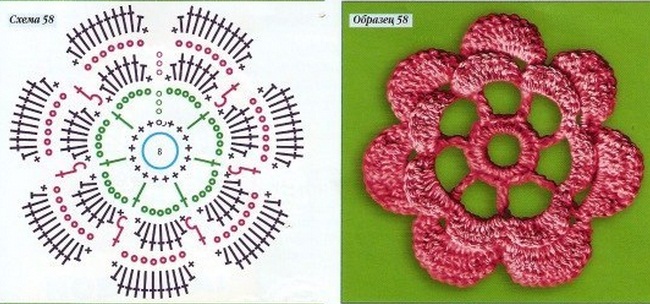 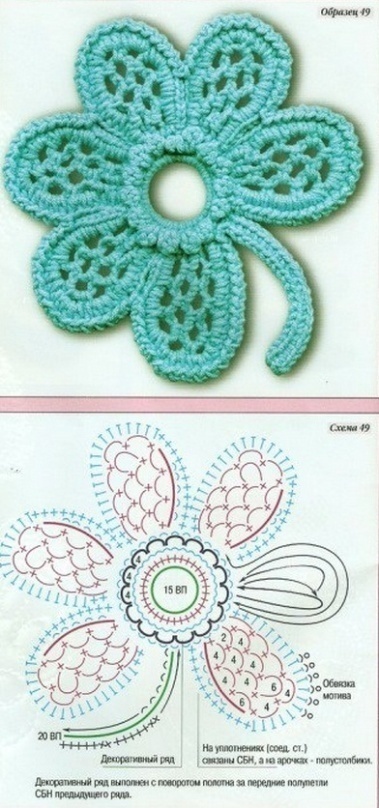 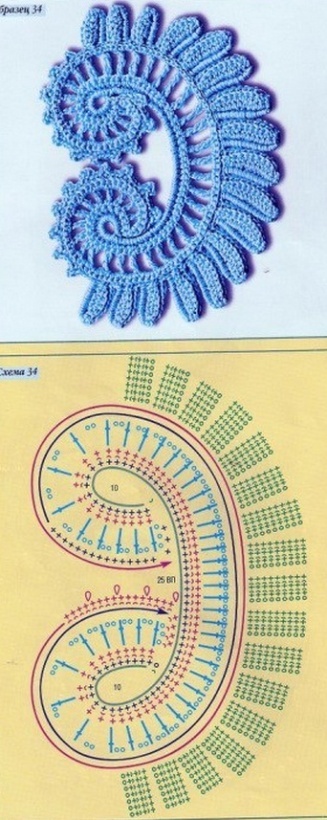 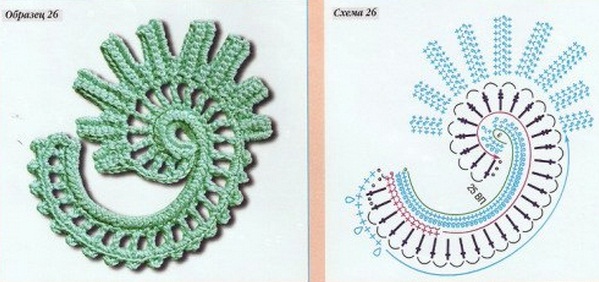 Соединение вязанных изделийСоединительные  швы  крючком.1.  Полустолбик  без  накида:  сложите  две  детали  лицевыми  сторонами  внутрь,  проведите  сквозь  них  крючок,  вытяните  петлю;  повторите  действия,  захватите  нить,  вытяните  петлю  и  протяните  ее  через  петлю,  находящуюся  на  крючке.  Повторяйте  по  всей  длине.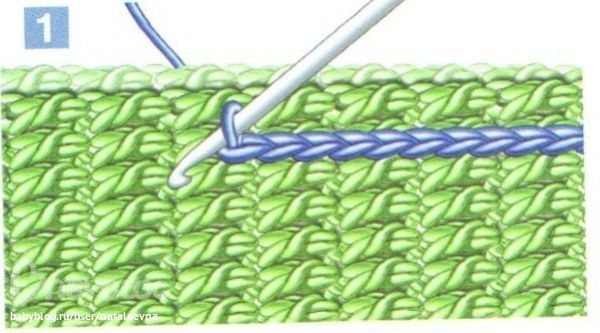 2.  Столбик  без  накида:  такой  шов  служит  для  украшения  изделий.  Сложите  две  детали  изнаночными  сторонами  внутрь.  Провяжите  ряд  столбиками  без  накида,  захватывая  краевые  петли  обеих  деталей.  Выполняется  и  по  изнаночной  стороне.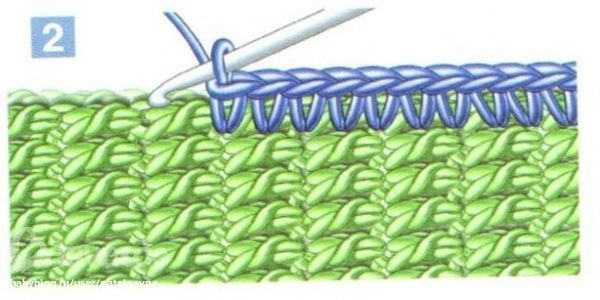 3.  Шов  «через  край»:  сложите  две  детали  лицевыми  сторонами  внутрь  и  сшейте,  захватывая  оба  края.  Вводите  иглу  под  столбик,  если  он  без  накида,  или  в  середину  столбика,  если  он  с  накидом.  Располагайте  стежки  близко  и  плотно  друг  к  другу,  чтобы  между  деталями  не  было  пустого  пространства.  В  зависимости  от  толщины  нити  и  узора  этот  шов  может  быть  совершенно  плоским  или  образовывать  небольшой  рубчик  в  месте  соединения.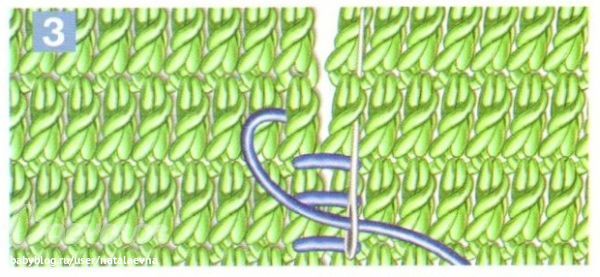 Гимнастика для глаз.

1. Вытянуть вперёд руку. Переводить взгляд с пальцев вытянутой руки на кончик носа. Повторить 8-10 раз.

2. Исходное положение – сидя на стуле. Круговые движения глазными яблоками с открытыми глазами. 25-30 секунд.

3. Исходное положение – сидя на стуле. Самомассаж глаз тремя пальцами, надавливая на верхнее веко, не вызывая боли. 30-40 секунд.

4. Исходное положение – стоя у окна. Медленно переводить взгляд с дальнего предмета на кончик носа и обратно. 30-45 секунд.Правила безопасности проведения занятий

Крючки должны быть хорошо отшлифованы и храниться в футлярах или пеналах.

Нельзя делать резких движений рукой с крючком.

Ножницы должны лежать с сомкнутыми лезвиями, передавать их можно только кольцом вперед с сомкнутыми лезвиями.

Не пользоваться ржавыми иглами и булавками – они могут порвать изделие, сломаться. Иглу и булавки хранить в коробочке с крышкой.

Перед началом и после окончания работы следует мыть руки, чтобы вязаное полотно оставалось всегда чистым, а на руках не оставалось мелких частиц шерсти.

Во время работы клубок лучше держать в специальной клубочнице, небольшой корзине или коробке, стоящей на столе с левой стороны от работающего учащегося.

По окончанию работы все инструменты следует складывать в рабочую коробку, крючки в футляр и убирать вместе с неоконченной работой.Муниципальное бюджетное образовательное учреждение дополнительного образования детей –Центр внешкольной работы «Надежда» городского округа город Стерлитамак Республики БашкортостанРассмотрено МО педагогов                                                                        Утверждено                                                                                                                                                                                                                         физкультурно-спортивной                                                                   Директор МБОУ ДОД -                                                                                                 направленности                                                                                     ЦВР «Надежда»                                                  Протокол №__ от «__»___ 20__г.                                                      _____ Р.А.Краснов                                        Руководитель МО                                                                                  Введено в действие                                              __________                                                                                             Приказ №___Согласовано на заседании                                                                     от«__»«__»20___г.                                                                  методического Совета МБОУ                                                                                                                                     ДОД –ЦВР «Надежда» г. Стерлитамак                                                                                                           Протокол №__ от «__»_____ 20___г.                                                                                                                        __________ Давыдова  Ф.Р.      ДОПОЛНИТЕЛЬНАЯ   ОБЩЕРАЗВИВАЮЩАЯ ПРОГРАММА         «Волшебный клубок»     (для обучающихся  от  8 до 15 лет,         срок реализации    программы  3 года)                                                                                                                         Автор-составитель программы:                            педагог дополнительного                            образования                           Ахметова Г.Р.                                         МБОУ ДОД -ЦВР  «Надежда»                            г. Стерлитамак РБ2015г.РазделТемаТемаКоличество часовКоличество часовКоличество часовРазделТемаТемаВсегоТеорияПрактика Вводное занятие. Правила техники безопасности.                                             Инструктаж по ТБ. Вводное занятие. Правила техники безопасности.                                             Инструктаж по ТБ. Вводное занятие. Правила техники безопасности.                                             Инструктаж по ТБ. Вводное занятие. Правила техники безопасности.                                             Инструктаж по ТБ. Вводное занятие. Правила техники безопасности.                                             Инструктаж по ТБ.22-Вводное занятие. Правила техники безопасности на занятии, в объединении, клубе.Правила техники безопасности на занятии, в объединении, клубе. Знакомство детей друг с другом и с педагогами.     Экскурсия по клубу     Инструктаж по технике безопасности.   Правила техники безопасности на занятии, в объединении, клубе. Знакомство детей друг с другом и с педагогами.     Экскурсия по клубу     Инструктаж по технике безопасности.   22-Раздел 1.   Введение в курс Программы. Все о вязании крючком. История вязания.Раздел 1.   Введение в курс Программы. Все о вязании крючком. История вязания.Раздел 1.   Введение в курс Программы. Все о вязании крючком. История вязания.Раздел 1.   Введение в курс Программы. Все о вязании крючком. История вязания.Раздел 1.   Введение в курс Программы. Все о вязании крючком. История вязания.211 1.11.1 Введение в курс Программы. Все о вязании крючком. История вязания. Инструменты и материалы, необходимые для занятий. Различие крючков по номерам, показ крючков разной толщины. Демонстрация поделок, связанных крючками разной толщины.  Все о вязании крючком. История вязания. Инструменты и материалы, необходимые для занятий. Различие крючков по номерам, показ крючков разной толщины. Демонстрация поделок, связанных крючками разной толщины. 2  11 Раздел 2.    Основы цветоведения. Основы материаловедения.Раздел 2.    Основы цветоведения. Основы материаловедения.Раздел 2.    Основы цветоведения. Основы материаловедения.Раздел 2.    Основы цветоведения. Основы материаловедения.Раздел 2.    Основы цветоведения. Основы материаловедения.22-2.12.1Основы цветоведения.Понятие о цвете. Свойства цвета: тон, цветовой оттенок, насыщенность. Теплые и холодные цвета, ахроматические и хроматические. Цветовой спектр. Основные и дополнительные цвета. Цветовая гармония – согласованность в сочетании цветов. Изображение цветового круга.  Определение наиболее удачных цветовых сочетаний.Понятие о цвете. Свойства цвета: тон, цветовой оттенок, насыщенность. Теплые и холодные цвета, ахроматические и хроматические. Цветовой спектр. Основные и дополнительные цвета. Цветовая гармония – согласованность в сочетании цветов. Изображение цветового круга.  Определение наиболее удачных цветовых сочетаний.11-2.22.2Основы материаловедения.Классификация пряжи. Происхождение и свойства ниток, применяемых для вязания. Виды волокон (натуральные и химические). Определение вида пряжи.Классификация пряжи. Происхождение и свойства ниток, применяемых для вязания. Виды волокон (натуральные и химические). Определение вида пряжи.11-Раздел  3. Выполнение основных приемов вязания. Приемы вязания столбиков и техника выполнения. Графическое изображение. Вязание образца.Раздел  3. Выполнение основных приемов вязания. Приемы вязания столбиков и техника выполнения. Графическое изображение. Вязание образца.Раздел  3. Выполнение основных приемов вязания. Приемы вязания столбиков и техника выполнения. Графическое изображение. Вязание образца.Раздел  3. Выполнение основных приемов вязания. Приемы вязания столбиков и техника выполнения. Графическое изображение. Вязание образца.Раздел  3. Выполнение основных приемов вязания. Приемы вязания столбиков и техника выполнения. Графическое изображение. Вязание образца.6412523.13.1  Выполнение основных приемов вязания.  Выполнение основных приемов вязания.   Приемы вязания столбиков и техника выполнения.2113.23.2 Приемы вязания столбиков и техника выполнения.Начальная петля. Воздушная  петля. Приемы вязания столбиков и техника выполнения.Начальная петля. Воздушная  петля. Постановка рук и положение крючка во время работы.  Цепочка из воздушных петель. Графическое изображение. Вязание образца.2113.2а3.2а Модель № 1. Изделие  «Резинка для волос».         Модель № 1. Изделие  «Резинка для волос».         Модель № 1. Изделие    «Резинка для волос». Вязания столбиков: воздушная  петля, соединительный столбик. Схема вязания  и  оформление изделия.     41 33.33.3Приемы вязания столбиков и техника выполнения.Колечко. Полустолбик, полустолбик с накидом.Приемы вязания столбиков и техника выполнения.Колечко. Полустолбик, полустолбик с накидом. Выполнение колечка – соединения первой петли с последней соединительным столбиком.  Полустолбик, полустолбик с накидом. Графическое изображение. Вязание образца. Отработка техники вязания.2113.3а3.3аМодель № 2. . Изделие  резинка для волос в форме «Цветка».Модель № 2. . Изделие  резинка для волос в форме «Цветка».Модель № 2. Изделие    резинка для волос в форме «Цветка». Вязания столбиков: воздушная  петля, соединительный столбик, полустолбик.  Схема вязания  и  оформление изделия.    4133.43.4Приемы вязания столбиков и техника выполнения. Столбик без накида.Приемы вязания столбиков и техника выполнения. Столбик без накида.Столбик без накида. Три способа введения крючка. Столбик без накида с одной воздушной петлей. Графическое изображение. Вязания образца.2113.4а3.4аМодель № 3. Изделие «Чехол для телефона».  Модель № 3. Изделие «Чехол для телефона».  Модель № 3. Изделие «Чехол для телефона». Вязания столбиков: воздушная  петля, соединительный столбик, столбик без накида.  Вязание и оформление изделия,  петля для подъема, соблюдение ровного края.6153.4б3.4бМодель № 4. Изделие «Чехол для ключей».Модель № 4. Изделие «Чехол для ключей».Модель № 4.Изделие «Чехол для ключей». Вязания столбиков: воздушная  петля, соединительный столбик, Столбик  без накида с одной воздушной петлей. Вязание и оформление изделия,  петля для подъема, соблюдение ровного края.4133.53.5Приемы вязания столбиков и техника выполнения. Столбик с накидом.Приемы вязания столбиков и техника выполнения. Столбик с накидом.Столбик с накидом. Столбик с накидом и воздушной петлей. Столбик с двумя и тремя накидами. Графическое изображение. Вязания образца.2113.5а3.5аМодель № 5.Изделие «Косметичка».  Модель № 5.Изделие «Косметичка».  Модель № 5. Изделие «Косметичка». Вязания столбиков: воздушная  петля, соединительный столбик, столбик с накидом.  Схема вязания изделия, вязание образца. Вязание и оформление изделия.  Вшивание замка «молния» на косметичку. Влажно-тепловая обработка готового изделия.  8173.5б3.5бМодель № 6. Изделие «Шарфик».Модель № 6. Изделие «Шарфик».Модель № 6. Изделие «Шарфик». Вязания столбиков: воздушная  петля, соединительный столбик, столбик с накидом и воздушной петлей. Схема вязания  и  оформление изделия.     121113.5в3.5вМодель № 7. Изделие «Сумочка для девочки». Модель № 7. Изделие «Сумочка для девочки». Модель № 7. Изделие «Сумочка для девочки». Вязания столбиков: воздушная  петля, соединительный столбик, столбик с двумя накидами. Схема вязания изделия, вязание образца. Вшивание замка «молния» на косметичку. Влажно-тепловая обработка готового изделия.   141133.63.6Графическое изображение условных обозначений столбиков и воздушных петель.Графическое изображение условных обозначений столбиков и воздушных петель.Условные   обозначения   столбиков и воздушных петель. Графическое изображение. Схема вязания изделия211 Раздел 4. Подкрахмаливание вязанных изделий. Влажно-тепловая обработка трикотажных изделий. Уход за вязаными изделиями. Раздел 4. Подкрахмаливание вязанных изделий. Влажно-тепловая обработка трикотажных изделий. Уход за вязаными изделиями. Раздел 4. Подкрахмаливание вязанных изделий. Влажно-тепловая обработка трикотажных изделий. Уход за вязаными изделиями. Раздел 4. Подкрахмаливание вязанных изделий. Влажно-тепловая обработка трикотажных изделий. Уход за вязаными изделиями. Раздел 4. Подкрахмаливание вязанных изделий. Влажно-тепловая обработка трикотажных изделий. Уход за вязаными изделиями.2    2-4.14.1Подкрахмаливание вязанных изделий.Подкрахмаливание вязанных изделий. Подсахаривание объёмных изделий.Подкрахмаливание вязанных изделий. Подсахаривание объёмных изделий.0,50,5-4.24.2Влажно-тепловая обработка трикотажных изделий.Влажно-тепловая обработка трикотажных изделий.Расправление (растяжка) связанного изделия.     Влажно-тепловая обработка трикотажных изделий.Расправление (растяжка) связанного изделия.     0,50,5-4.34.3Уход за вязаными изделиями.Ручная, машинная стирка. Сухая чистка. Хранение. Международные символы для обозначения ухода и стирки связанных вручную изделий.  Ручная, машинная стирка. Сухая чистка. Хранение. Международные символы для обозначения ухода и стирки связанных вручную изделий.  11- Раздел 5. Выполнение основных приемов вязания. Вязание по кругу (плоское вязание). Раздел 5. Выполнение основных приемов вязания. Вязание по кругу (плоское вязание). Раздел 5. Выполнение основных приемов вязания. Вязание по кругу (плоское вязание). Раздел 5. Выполнение основных приемов вязания. Вязание по кругу (плоское вязание). Раздел 5. Выполнение основных приемов вязания. Вязание по кругу (плоское вязание). 588 50 5.1Выполнение основных приемов вязания. Вязание по кругу (плоское вязание).Выполнение основных приемов вязания. Вязание по кругу (плоское вязание). Круг. Прибавление столбиков внутри круга. Приемы вязания столбиков и техника выполнения.     Круг. Прибавление столбиков внутри круга. Приемы вязания столбиков и техника выполнения.    2115.1а Модель № 8. Изделие «Мини-салфетка».  Модель № 8. Изделие «Мини-салфетка».  Модель № 8. Изделие «Мини-салфетка ». Схема вязания  и  оформление изделия.  Влажно-тепловая обработка готового изделия.   Модель № 8. Изделие «Мини-салфетка ». Схема вязания  и  оформление изделия.  Влажно-тепловая обработка готового изделия.  6155.1б  Модель № 9. Изделие«Салфетка ажурная». Модель № 9. Изделие«Салфетка ажурная».  Модель № 9. Изделие «Салфетка ажурная». Схема вязания и  оформление изделия.   Влажно-тепловая обработка готового изделия.    Модель № 9. Изделие «Салфетка ажурная». Схема вязания и  оформление изделия.   Влажно-тепловая обработка готового изделия.  10 1  95.1в Модель № 10. Изделие  «Сумка».  Модель № 10. Изделие  «Сумка».  Модель № 10 . Изделие «Сумка». Схема вязания  и  оформление изделия.  Влажно-тепловая обработка готового изделия.   Модель № 10 . Изделие «Сумка». Схема вязания  и  оформление изделия.  Влажно-тепловая обработка готового изделия.   121 11 5.1гМодель № 11. Изделие   «Шапочка».Модель № 11. Изделие   «Шапочка». Модель № 11. Изделие    «Шапочка». Схема вязания  и  оформление изделия.    Влажно-тепловая обработка готового изделия.   Модель № 11. Изделие    «Шапочка». Схема вязания  и  оформление изделия.    Влажно-тепловая обработка готового изделия.  121115.1дМодель № 12. Изделие «Креативные бусы».Модель № 12. Изделие «Креативные бусы». Модель № 12.  Изделие  «Креативные бусы». Схема вязания  и  оформление   бусин. Сборка готового изделия: соединение тесьмы с бусинками.     Модель № 12.  Изделие  «Креативные бусы». Схема вязания  и  оформление   бусин. Сборка готового изделия: соединение тесьмы с бусинками.    8175.1е   Модель № 13. Изделие  «Брелок для телефона».  Модель № 13. Изделие  «Брелок для телефона».  Модель № 13. Изделие  «Брелок для телефона». Схема вязания  и  оформление изделия.   Модель № 13. Изделие  «Брелок для телефона». Схема вязания  и  оформление изделия. 4135.1ж Модель № 14. Изделие  «Игольница» Модель № 14. Изделие  «Игольница»Модель № 14. Изделие  «Игольница». Схема вязания  и  оформление изделия.      Модель № 14. Изделие  «Игольница». Схема вязания  и  оформление изделия.      413Раздел 6. Диагностический этап. Экскурсии. Выставка работ учащихся.Раздел 6. Диагностический этап. Экскурсии. Выставка работ учащихся.Раздел 6. Диагностический этап. Экскурсии. Выставка работ учащихся.Раздел 6. Диагностический этап. Экскурсии. Выставка работ учащихся.Раздел 6. Диагностический этап. Экскурсии. Выставка работ учащихся.142126.16.1Диагностический этап.Диагностика ЗУН, приобретенных за 1 – й год обучения   (промежуточная  аттестации).Диагностика ЗУН, приобретенных за 1 – й год обучения   (промежуточная  аттестации).22-6.26.2ЭкскурсииЭкскурсииЭкскурсии6-66.36.3Итоговое занятие. Выставка работ учащихся.Итоговое занятие. Выставка работ учащихся.Итоговое занятие. Выставка работ учащихся.6-6Итого.Итого.Итого.14429115РазделТемаТемаКоличество часовКоличество часовКоличество часовРазделТемаТемаВсегоТеорияПрактика Вводное занятие. Правила техники безопасности. Вводное занятие. Правила техники безопасности. Вводное занятие. Правила техники безопасности. Вводное занятие. Правила техники безопасности.22-Вводное занятие. Правила техники безопасности на занятии, в объединении, клубе.Правила техники безопасности на занятии, в объединении, клубе.   Инструктаж по технике безопасности.   Правила техники безопасности на занятии, в объединении, клубе.   Инструктаж по технике безопасности.   22-Раздел 1.  Введение в курс Программы. Основы цветоведения. Основы материаловедения. Раздел 1.  Введение в курс Программы. Основы цветоведения. Основы материаловедения. Раздел 1.  Введение в курс Программы. Основы цветоведения. Основы материаловедения. Раздел 1.  Введение в курс Программы. Основы цветоведения. Основы материаловедения. 10461.1Введение в курс Программы 2 –го года.   Повторение пройденного материала. Готовые работы.  Инструменты и материалы.     Повторение пройденного материала. Готовые работы.  Инструменты и материалы.  2  11 1.2Основы цветоведения.Понятие о цвете. Свойства цвета: тон, цветовой оттенок, насыщенность. Теплые и холодные цвета, ахроматические и хроматические. Цветовой спектр. Основные и дополнительные цвета. Цветовая гармония – согласованность в сочетании цветов. Изображение цветового круга.  Определение наиболее удачных цветовых сочетаний.Понятие о цвете. Свойства цвета: тон, цветовой оттенок, насыщенность. Теплые и холодные цвета, ахроматические и хроматические. Цветовой спектр. Основные и дополнительные цвета. Цветовая гармония – согласованность в сочетании цветов. Изображение цветового круга.  Определение наиболее удачных цветовых сочетаний.11-1.3Основы материаловедения.Классификация пряжи. Происхождение и свойства ниток, применяемых для вязания. Виды волокон (натуральные и химические). Определение вида пряжи.Классификация пряжи. Происхождение и свойства ниток, применяемых для вязания. Виды волокон (натуральные и химические). Определение вида пряжи.11-1.4 Модель № 1. Изделие «Салфетка ажурная» .  Модель № 1.  Изделие «Салфетка ажурная». Схема вязания салфетки и  оформление изделия.   Графическое изображение. Влажно-тепловая обработка готового   Модель № 1.  Изделие «Салфетка ажурная». Схема вязания салфетки и  оформление изделия.   Графическое изображение. Влажно-тепловая обработка готового  6 1 5 Раздел 2. Подкрахмаливание вязанных изделий. Влажно-тепловая обработка трикотажных изделий. Уход за вязаными изделиями. Раздел 2. Подкрахмаливание вязанных изделий. Влажно-тепловая обработка трикотажных изделий. Уход за вязаными изделиями. Раздел 2. Подкрахмаливание вязанных изделий. Влажно-тепловая обработка трикотажных изделий. Уход за вязаными изделиями. Раздел 2. Подкрахмаливание вязанных изделий. Влажно-тепловая обработка трикотажных изделий. Уход за вязаными изделиями.2    2-2.1Подкрахмаливание вязанных изделий.Подкрахмаливание вязанных изделий. Подсахаривание объёмных изделий.Подкрахмаливание вязанных изделий. Подсахаривание объёмных изделий.0,50,5-2.2Влажно-тепловая обработка трикотажных изделий.Влажно-тепловая обработка трикотажных изделий.Расправление (растяжка) связанного изделия.     Влажно-тепловая обработка трикотажных изделий.Расправление (растяжка) связанного изделия.     0,50,5-2.3Уход за вязаными изделиями.Ручная, машинная стирка. Сухая чистка. Хранение. Международные символы для обозначения ухода и стирки связанных вручную изделий.  Ручная, машинная стирка. Сухая чистка. Хранение. Международные символы для обозначения ухода и стирки связанных вручную изделий.  11-     Раздел 3. Выполнение основных приемов вязания.     Раздел 3. Выполнение основных приемов вязания.     Раздел 3. Выполнение основных приемов вязания.     Раздел 3. Выполнение основных приемов вязания.4211313.1Выполнение основных приемов вязания. Приемы вязания столбиков и техника выполнения.     Приемы вязания столбиков и техника выполнения.    11-3.2Графическое изображение условных обозначений столбиков и воздушных петель.Условные   обозначения   столбиков и воздушных петель.Условные   обозначения   столбиков и воздушных петель.11-3.3  Выполнение основных приемов вязания. Рельефный столбик. Изнаночный  рельефный столбик,  лицевой рельефный столбик. Графическое изображение. Вязание образца. Изнаночный  рельефный столбик,  лицевой рельефный столбик. Графическое изображение. Вязание образца.2 1  13.3а Модель № 2 . Изделие «Косметичка»Модель № 2 .  Изделие «Косметичка». Схема вязания изделия, вязание образца - рельефный столбик. Схема вязания и  оформление изделия.   Вшивание замка «молния» на косметичку. Влажно-тепловая обработка готового изделия.  Модель № 2 .  Изделие «Косметичка». Схема вязания изделия, вязание образца - рельефный столбик. Схема вязания и  оформление изделия.   Вшивание замка «молния» на косметичку. Влажно-тепловая обработка готового изделия.   61 5 3.4 Выполнение основных приемов вязания. Узор в виде ракушки.Узор в виде ракушки. Графическое изображение. Вязание образца.Узор в виде ракушки. Графическое изображение. Вязание образца.2113.4а Модель № 3. Изделие «Рюкзак». Модель № 3.  Изделие «Рюкзак».   Вязание образца - узор в виде ракушки, построение чертежа выкройки  рюкзака.  Схема вязания и  оформление изделия. Вшивание  вязаных ремней на рюкзак.  Влажно-тепловая обработка готового изделия.   Модель № 3.  Изделие «Рюкзак».   Вязание образца - узор в виде ракушки, построение чертежа выкройки  рюкзака.  Схема вязания и  оформление изделия. Вшивание  вязаных ремней на рюкзак.  Влажно-тепловая обработка готового изделия.  141133.5  Выполнение основных приемов вязания.   Узор в виде пышных столбиков.Узор в виде пышных столбиков. Графическое изображение. Вязание образца. Узор в виде пышных столбиков. Графическое изображение. Вязание образца. 2113.5аМодель №4. Изделие « Чехол для ключей». Модель №4.  Изделие « Чехол для ключей». Вязание образца - узор в виде пышных столбиков. Схема вязания и  оформление изделия. Влажно-тепловая обработка готового изделия.   Модель №4.  Изделие « Чехол для ключей». Вязание образца - узор в виде пышных столбиков. Схема вязания и  оформление изделия. Влажно-тепловая обработка готового изделия.  4133.6Выполнение основных приемов вязания.   Вязание мотивов и их соединения.Соединение  между собой отдельные мотивы, связанные по кругу, соединение между собой мотивы и в процессе вязания и после их выполнения.Соединение  между собой отдельные мотивы, связанные по кругу, соединение между собой мотивы и в процессе вязания и после их выполнения.22-3.6аМодель №5. «Салфетка из мотивов».Модель №5.   Изделие «Салфетка из мотивов». Схема вязания изделия, соединение  между собой отдельные мотивы  и  оформление изделия.  Влажно-тепловая обработка готового изделия. Подкрахмаливание салфетки.Модель №5.   Изделие «Салфетка из мотивов». Схема вязания изделия, соединение  между собой отдельные мотивы  и  оформление изделия.  Влажно-тепловая обработка готового изделия. Подкрахмаливание салфетки.817    Раздел 4. Вязание игрушек с помощью каркасной техники.    Раздел 4. Вязание игрушек с помощью каркасной техники.    Раздел 4. Вязание игрушек с помощью каркасной техники.    Раздел 4. Вязание игрушек с помощью каркасной техники.122104. 1Вязание игрушек с помощью каркасной техники.Правила обвязки каркасной техники.Правила обвязки каркасной техники.2114.1а. Модель № 6. Изделие игрушка «Мишка».    Модель № 6. Изделие игрушка «Мишка». Схема вязания изделия, вязание изделия по выкройке, вязание  отдельных деталей изделия, соединение деталей изделия  между собой  и  оформление изделия.Модель № 6. Изделие игрушка «Мишка». Схема вязания изделия, вязание изделия по выкройке, вязание  отдельных деталей изделия, соединение деталей изделия  между собой  и  оформление изделия.1019     Раздел 5. Вязаные аксессуары.     Раздел 5. Вязаные аксессуары.     Раздел 5. Вязаные аксессуары.     Раздел 5. Вязаные аксессуары.10555.1 Вязаные аксессуары.Изготовление аксессуаров. Какие бывают аксессуары.Изготовление аксессуаров. Какие бывают аксессуары.2115.2Разработка творческого проекта.          Авторские творческие проекты на тему: «Вязаные аксессуары «Креативные бусы». Авторские творческие проекты на тему: «Вязаные аксессуары «Креативные бусы».4315.3Модель № 7. Изделие «Креативные бусы».                          Модель № 7.  Изделие «Креативные бусы». Схема вязания  бусинок, соединение между собой.    Сборка готового изделия: соединение тесьмы с бусинками.    Модель № 7.  Изделие «Креативные бусы». Схема вязания  бусинок, соединение между собой.    Сборка готового изделия: соединение тесьмы с бусинками.    413   Раздел 6. Построение чертежей выкроек. Вязание изделий «на себя».   Раздел 6. Построение чертежей выкроек. Вязание изделий «на себя».   Раздел 6. Построение чертежей выкроек. Вязание изделий «на себя».   Раздел 6. Построение чертежей выкроек. Вязание изделий «на себя».524486.1 Построение чертежей выкроек. Вязание изделий «на себя». Построение чертежей выкроек. Вязание изделий «на себя». Конструирование:снятие мерок, построение чертежа выкройки , вязание изделий по выкройке. Обработка и сшивание изделий.2116.1аМодель № 8. Изделие «Жилет безрукавка».     Модель № 8. Изделие «Жилет безрукавка».     Модель № 8. Изделие «Жилет – безрукавка». Схема вязания и  оформление изделия.   Конструирование:снятие мерок, построение чертежа выкройки , вязание изделий по выкройке. Обработка и сшивание изделия. Влажно-тепловая обработка готового изделия.     161   156.1.бМодель № 9.  Изделие «Юбка».Модель № 9.  Изделие «Юбка». Модель № 9.   Изделие «Юбка». Схема вязания и  оформление изделия. Конструирование:снятие мерок, построение чертежа выкройки , вязание изделий по выкройке. Обработка и сшивание изделий. Влажно-тепловая обработка готового изделия.  14113 6.1в. Модель № 10.   Изделие «Палантин». Модель № 10.   Изделие «Палантин». Модель № 10.    Изделие «Палантин». Схема вязания и  оформление изделия Конструирование:снятие мерок, построение чертежа выкройки , вязание изделий по выкройке. Обработка и сшивание изделий. Влажно-тепловая обработка готового изделия.  20119Раздел 7. Диагностический этап. Экскурсии. Выставка работ учащихся.Раздел 7. Диагностический этап. Экскурсии. Выставка работ учащихся.Раздел 7. Диагностический этап. Экскурсии. Выставка работ учащихся.Раздел 7. Диагностический этап. Экскурсии. Выставка работ учащихся.142127.1Диагностический этап.Диагностика ЗУН, приобретенных за 2 – й год обучения   (промежуточная  аттестации).Диагностика ЗУН, приобретенных за 2 – й год обучения   (промежуточная  аттестации).22-7.2ЭкскурсииЭкскурсииЭкскурсии6-67.3Итоговое занятие. Выставка работ учащихся.Итоговое занятие. Выставка работ учащихся.Итоговое занятие. Выставка работ учащихся.6-6Итого.Итого.Итого.14432112РазделТемаКоличество часовКоличество часовКоличество часовРазделТемаВсегоТеорияПрактика Вводное занятие. Правила техники безопасности. Вводное занятие. Правила техники безопасности. Вводное занятие. Правила техники безопасности. Вводное занятие. Правила техники безопасности.22-Вводное занятие. Правила техники безопасности на занятии, в объединении, клубе.Правила техники безопасности на занятии, в объединении, клубе.   Инструктаж по технике безопасности.   22-Раздел 1.   Введение в курс Программы  3 – го года обучения. Готовые работы.  Инструменты и материалы.  Раздел 1.   Введение в курс Программы  3 – го года обучения. Готовые работы.  Инструменты и материалы.  Раздел 1.   Введение в курс Программы  3 – го года обучения. Готовые работы.  Инструменты и материалы.  Раздел 1.   Введение в курс Программы  3 – го года обучения. Готовые работы.  Инструменты и материалы.   16 3 131.11.1 Введение в курс Программы  3 – го года обучения.   Повторение и закрепление    пройденного материала за 2 год обучения.  Готовые работы.  Инструменты и материалы.  2  11 1.21.2 Вязание     ирландского кружева.   Способы вязания, сборка элементов ирландского кружева, способы соединения элементов ирландского кружева. Вязание образцов по схеме.   6151.2а1.2а  Модель № 1.  Композиция: «Ирландская роза и бабочка». Модель № 1.    Композиция: «Ирландская роза и бабочка». Схема вязания и  оформление изделия. Соединение  между собой отдельные мотивы, а также  в процессе вязания . Влажно-тепловая обработка готового изделия.817 Раздел 2.  Разработка творческих проектов. Раздел 2.  Разработка творческих проектов. Раздел 2.  Разработка творческих проектов. Раздел 2.  Разработка творческих проектов.12    392.12.1 Разработка творческих проектов. Авторские творческие проекты на тему: «Салфетка, декорированная цветами». 22 -2.1а 2.1а Модель № 2 «Салфетка, декорированная цветами».       Модель № 2  «Салфетка, декорированная цветами». Схема вязания и  оформление изделия. Соединение  между собой отдельные мотивы, а также  в процессе вязания . Влажно-тепловая обработка готового изделия.     10  19 Раздел 3. Соединение  и сшивание вязанных  изделий. Влажно-тепловая обработка трикотажных изделий. Уход за вязаными изделиями.Раздел 3. Соединение  и сшивание вязанных  изделий. Влажно-тепловая обработка трикотажных изделий. Уход за вязаными изделиями.Раздел 3. Соединение  и сшивание вязанных  изделий. Влажно-тепловая обработка трикотажных изделий. Уход за вязаными изделиями.Раздел 3. Соединение  и сшивание вязанных  изделий. Влажно-тепловая обработка трикотажных изделий. Уход за вязаными изделиями.4313.13.1 Соединение  и сшивание вязанных  изделий. Соединительные  швы  крючком: полустолбик  без  накида, столбик  без накида, шов «через  край». 2113.23.2Влажно-тепловая обработка трикотажных изделий.Влажно-тепловая обработка трикотажных изделий.Расправление (растяжка) связанного изделия.     11-3.33.3Уход за вязаными изделиями.Ручная, машинная стирка. Сухая чистка. Хранение. Международные символы для обозначения ухода и стирки связанных вручную изделий.11-     Раздел 4. Вязание изделий «на себя». Построение чертеже й выкроек. Снятие мерок. Вязание изделий по выкройке. Вязание дополнительных деталей изделия.     Раздел 4. Вязание изделий «на себя». Построение чертеже й выкроек. Снятие мерок. Вязание изделий по выкройке. Вязание дополнительных деталей изделия.     Раздел 4. Вязание изделий «на себя». Построение чертеже й выкроек. Снятие мерок. Вязание изделий по выкройке. Вязание дополнительных деталей изделия.     Раздел 4. Вязание изделий «на себя». Построение чертеже й выкроек. Снятие мерок. Вязание изделий по выкройке. Вязание дополнительных деталей изделия.845794.1Вязание изделий «на себя». Построение чертежей выкроек.Вязание изделий «на себя». Построение чертежей выкроек.  Снятие мерок. Построение   чертежей и выкроек. Вязание изделий по выкройке.      4134.2 Вязание дополнительных деталей изделия. Вязание дополнительных деталей изделия.Вывязывание карманов, горизонтальной вытачки, петель   для пуговиц,  вырезов горловины и воротников,     6154.3Модель № 3.  Изделие «Жилет  из мотивов».Модель № 3.  Изделие «Жилет  из мотивов». Модель № 3.  Изделие «Жилет  из мотивов». Конструирование:снятие мерок, построение чертежа выкройки, схема вязание изделия по выкройке,   соединение  между собой отдельные мотивы  и  оформление изделия.     Обработка и сшивание изделия. Влажно-тепловая обработка готового изделия.281274.4 Модель №  4 Изделие « Ажурный сарафан»  (связанный одним полотном (по кругу)) Модель №  4 Изделие « Ажурный сарафан»  (связанный одним полотном (по кругу))Модель № 4. Изделие  «Ажурный сарафан». Конструирование: снятие мерок, построение чертежа выкройки, схема вязание изделия по выкройке.    Влажно-тепловая обработка готового изделия.    301294.5  Модель №  5 Изделие «Топик  для девочки» Модель №  5 Изделие «Топик  для девочки»  Модель №  5 Изделие «Топик  для девочки». Конструирование: снятие мерок, построение чертежа выкройки, схема вязание изделия по выкройке.    Влажно-тепловая обработка готового изделия.    16115 Раздел 5    Вязание игрушек с помощью каркасной техники. Раздел 5    Вязание игрушек с помощью каркасной техники. Раздел 5    Вязание игрушек с помощью каркасной техники. Раздел 5    Вязание игрушек с помощью каркасной техники.12395.1  Вязание игрушек с помощью каркасной техники.  Вязание игрушек с помощью каркасной техники.Принцип обвязки каркаса. Сборка деталей между собой. Правила обвязки каркасной техники.22-5.1а Модель №5.Изделие  игрушка «Пушистый зайчик» Модель №5.Изделие  игрушка «Пушистый зайчик»  Модель №5.Изделие  игрушка «Пушистый зайчик». Схема вязания изделия, вязание  отдельных деталей изделия, соединение деталей изделия  между собой.1019Раздел 6. Диагностический этап. Экскурсии. Выставка работ учащихся.Раздел 6. Диагностический этап. Экскурсии. Выставка работ учащихся.Раздел 6. Диагностический этап. Экскурсии. Выставка работ учащихся.Раздел 6. Диагностический этап. Экскурсии. Выставка работ учащихся.142126.16.1Диагностический этап.Диагностика ЗУН, приобретенных за 3 – й год обучения   (промежуточная  аттестации).22-6.26.2ЭкскурсииЭкскурсии6-66.36.3Итоговое занятие. Выставка работ учащихся.Итоговое занятие. Выставка работ учащихся.6-6Итого.Итого.14421123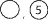 - кольцо из нити или воздушных петель, согласно описанию. Цифра обозначает число воздушных петель.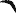 - Соединительный столбик 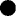 - воздушная петля 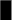 - Cтолбик без накида 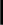 - Полустолбик с накидом 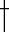 - Столбик с одним накидом 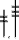 - столбик с 2, соответственно с 3 накидами. Число горизонтальных линий равно числу накидов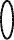 - Пышный столбик. 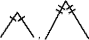 - два столбика с 1 накидом, соответственно с 2 накидами под одну вершину. Может быть другое число столбиков, если вверху столбики вместе, их нужно вязать с общей вершиной. Столбики с общей вершиной 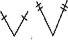 - два столбика с 1 накидом, соответственно с 2 накидами на одной п. основания. Может быть другое число столбиков, если они внизу вместе, то вязать из одной точки. Столбики из одной точки 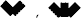 - два, соответственно три столбика без накида, на одной п. основания. Может быть другое число столбиков, если они внизу вместе, то вязать из одной точки.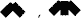 - два, соответственно три столбика без накида, под одну вершину. Может быть другое число столбиков, если они вверху вместе, то вязать с общей вершиной.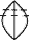 - три столбика с 2 накидами на одной п. основания, связанные под одну вершину. Может быть другое число столбиков, если они внизу вместе, то вязать из одной точки, если вверху столбики вместе, их нужно вязать с общей вершиной Число горизонтальных линий равно числу накидов. 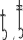 - Лицевой столбик с 1 накидом, соответственно с 2 накидами. Число горизонтальных линий равно числу накидов.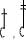 - Изнаночный столбик с 1 накидом, соответственно с 2 накидами. Число горизонтальных линий равно числу накидов 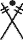 - Скрещенные столбики (крестообразные столбики). Выполняется нижняя часть второго столбика, нижняя часть первого столбика, верхняя часть первого столбика и верхняя часть второго столбика.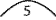 - Арка их воздушных петель , число под дугой указывает количество петель.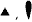 - «Пико». После окончания столбика выполнить 3 воздушные петли, замкнуть их в кольцо.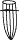 - «Кукурузное зерно» (попкорн, кулёчек). 